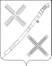 ПОСТАНОВЛЕНИЕАДМИНИСТРАЦИИ КРАСНОГВАРДЕЙСКОГО СЕЛЬСКОГО ПОСЕЛЕНИЯ КАНЕВСКОГО РАЙОНАот  20.02.2018	№   7поселок КрасногвардеецО внесении изменений в постановление администрации Красногвардейского сельского поселения   Каневского района от 22 декабря 2017 года № 121 «О квалификационных требованиях для замещения должностей муниципальной службы в администрации Красногвардейского сельского поселения Каневского района»На основании протеста прокуратуры  Каневского района от 06  февраля 2018 года № 86-01-2018/654 на постановление администрации Красногвардейского сельского поселения Каневского района от 22 декабря 2017 года № 121 «О квалификационных требованиях для замещения должностей муниципальной службы в администрации Красногвардейского сельского поселения Каневского района» и в  целях приведения правового акта в соответствие с действующим законодательством, постановляю:1. Внести в постановление администрации Красногвардейского сельского поселения Каневского района от  22 декабря 2017 года № 121 «О квалификационных требованиях для замещения должностей муниципальной службы в администрации Красногвардейского сельского поселения Каневского района», следующие изменения:1.1. Пункт 2 Постановления дополнить подпунктом 3 и  изложить в следующей  редакции:« 3) Осуществление им полномочий депутата законодательного (представительного) органа государственной власти Краснодарского края или полномочий депутата представительного органа муниципального образования». 1.2 Подпункт 2 пункта 2 Постановления изложить в следующей редакции:« 2) заключения договора между ним и администрацией Красногвардейского  сельского поселения Каневского района или с одним из государственных органов Краснодарского края о прохождении практики в течение всего периода обучения». 2. Разместить настоящее постановление на официальном сайте Красногвардейского сельского поселения Каневского района в информационно-телекоммуникационной сети «Интернет» (http://www.krasnogvardeets.ru/)».2.1. Обеспечить официальное обнародование настоящего постановления.3. Контроль за выполнением настоящего постановления оставляю за собой.4. Настоящее постановление вступает в силу со дня его официального обнародования.Глава Красногвардейского сельского поселения Каневского районаЮ.В. Гринь